Místní akční skupina Aktivios, z.s. připravuje vyhlášení 2. výzvy z Programu rozvoje venkova již v únoru až březnu 2019. V rámci této výzvy bude vyhlášeno celkem 8 fichí (opatření). Do regionu MAS Aktivios, z.s. tak bude možné v rámci těchto opatření rozdělit 15 mil. Kč. Bude možné žádat o podporu nejen pro zemědělce, ale také potravináře, drobné podnikatele, lesníky a další subjekty.Pokud plánujete žádat o podporu na realizaci staveb podléhajících řízení stavebního úřadu, upozorňujeme na včasné vyřízení stavebního povolení. K žádosti o dotaci je nutné předložit pravomocné a platné řízení stavebního úřadu.Pro aktuality a avíza výzev sledujte www.mas-aktivios.cz. V případě zájmu o bezplatnou konzultaci vašeho projektového záměru se obraťte na pracovníky kanceláře MAS:Ing. Hanu Bouchnerovou, vedoucí zaměstnanec pro realizaci SCLLD, tel. 728 168 248, info@mas-aktivios.cz   nebo Ing.  Lenku Šrámkovou – projektovou manažerku pro PRV, tel.  724 326 695, info@mas-aktivios.cz Fiche č. 1   Obnova a rozšíření cestní sítě v nezalesněné krajiněZemědělská infrastruktura, článek 17, odstavec 1., písmeno c) 	Pravidla 19, str. 50Vymezení: Investice, které se týkají infrastruktury související s rozvojem, modernizací nebo přizpůsobením se zemědělství, včetně přístupu k zemědělské půdě.Oblast podpory: Investice, které souvisejí s rekonstrukcí a budováním zemědělské infrastruktury vedoucí ke zlepšení kvality či zvýšení hustoty polních cestObnova či nová výstavba souvisejících objektů a technického vybavenímosty, propustky, brody, silniční příkopy a jejich zaústění do recipientů, svodnice, trativody, pramenné jímky, nájezdy, sjezdy ze silnice, výhybny, obratiště veškeré bezpečnostní zařízení na polní cestě přiměřené kategorii cesty (svodidla, zábradlí, dopravní značky)Polní cesty musí být realizovány na území, kde byly dokončeny pozemkové úpravy (kromě projektů, kdy je žadatelem dotace obec).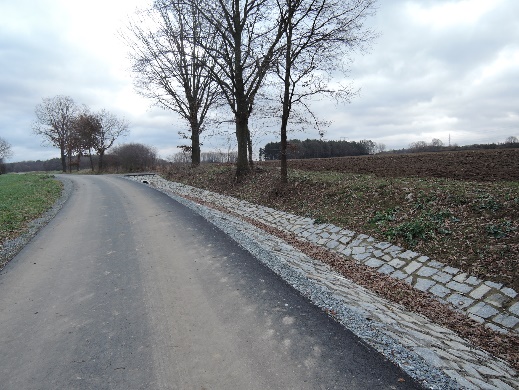 Definice žadatele: Obec Zemědělský podnikatel Alokovaná částka pro 2. výzvu MAS: 2 mil. Kč Fiche č. 2   Obnova a zachování krajinného rázuPozemkové úpravy, článek 17, odstavec 1., písmeno c)	Pravidla 19, str. 52Vymezení: Investice, které se týkají infrastruktury související s rozvojem, modernizací nebo přizpůsobením se zemědělství, včetně přístupu k zemědělské půdě a pozemkových úprav.Oblast podpory: Realizace plánů společných zařízení:opatření ke zpřístupnění zemědělských pozemků (mimo intravilán)protierozní opatření pro ochranu půdního fonduvodohospodářská opatření sloužící k neškodnému odvedení nebo rozlivu povrchových vod a ochraně území před záplavami, ke zvýšení retenční schopnosti krajiny a opatření pro omezení dopadu zemědělského sucha (např. retenční nádrže apod.)opatření k ochraně a tvorbě životního prostředí a zvýšení ekologické stability krajinyRealizace společných zařízení musí být v souladu se schválenými návrhy pozemkových úprav.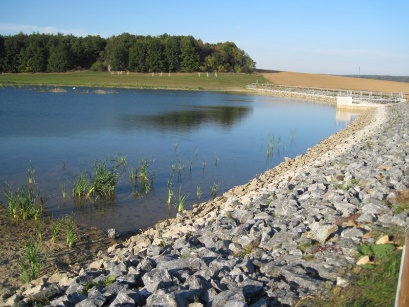 Definice žadatele: Obec Zemědělský podnikatel Alokovaná částka pro 2. výzvu MAS: 1,5 mil. Kč Fiche č. 3     Neproduktivní investice v lesíchNeproduktivní investice v lesích, článek 25Pravidla 19, str. 64Vymezení: Investice ke zvyšování environmentálních a společenských funkcí lesa podporou činností využívajících společenského potenciálu lesů.Oblast podpory: Projekty zaměřené na posílení rekreační funkce lesa: značení, výstavba a rekonstrukce stezek pro turisty (do šíře 2 m), značení významných přírodních prvků, výstavba herních a naučných prvků, fitness prvkůAktivity vedoucí k usměrňování návštěvnosti území, např. zřizování odpočinkových stanovišť, přístřešků, informačních tabulí, závoryOpatření k údržbě lesního prostředí, např. zařízení k odkládání odpadkůOpatření k zajištění bezpečnosti návštěvníků lesa, např. mostky, lávky, zábradlí, stupně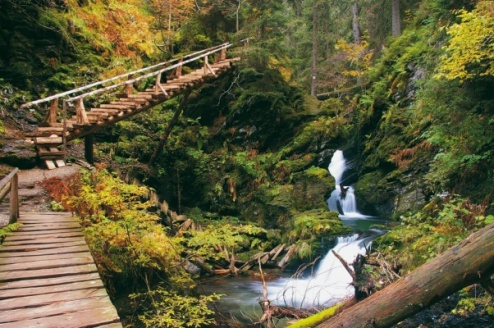 Definice žadatele: Vlastník, nájemce, pachtýř nebo vypůjčitel PUPFL	Sdružení s právní subjektivitou a spolek vlastníků, nájemců, pachtýřů nebo vypůjčitelů PUPFLAlokovaná částka pro 2. výzvu MAS: 1 mil. KčFiche č. 4      Podpora zemědělských podnikatelůInvestice do zemědělských podniků, článek 17, odstavec 1., písmeno a)Pravidla 19, str. 40Vymezení: Zvýšení celkové výkonnosti a udržitelnosti zemědělského podnikuOblast podpory: Investice do zemědělských staveb a technologií pro živočišnou a rostlinnou výrobua pro školkařskou produkciInvestice na pořízení mobilních strojů pro zemědělskou výrobuInvestice do pořízení peletovacích zařízení 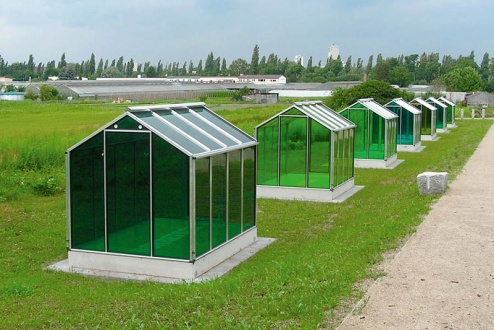 pro vlastní spotřebu v zemědělském podniku. Definice žadatele: Zemědělský podnikatelAlokovaná částka pro 2. výzvu MAS: 5 mil. KčFiche č. 5       Uvádění zemědělských produktů na trhZpracování a uvádění na trh zemědělských produktů, článek 17, odstavec 1., písmeno b)Pravidla 19, str. 43Vymezení: Investice, které se týkají zpracování, uvádění na trh nebo vývoje zemědělských produktůOblast podpory: investice do výstavby a rekonstrukce budov včetně nezbytných manipulačních ploch, pořízení strojů, nástrojů a zařízení pro zpracování zemědělských produktů, finální úpravu, balení, značení výrobků (včetně technologií souvisejících s dohledatelností produktů) investice související se skladováním zpracovávané suroviny, výrobků a druhotných surovin vznikajících při zpracováníinvestice vedoucí ke zvyšování a monitorovaní kvality produktůinvestice související s uváděním zemědělských a potravinářských produktů na trh (včetně investic do marketingu)investice do zařízení na čištění odpadních vod ve zpracovatelském provozuDefinice žadatele: 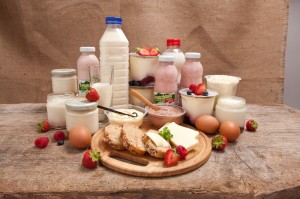 Zemědělský podnikatelVýrobce potravin nebo surovin určených pro lidskou spotřebuVýrobce krmiv Jiné subjekty aktivní ve zpracování, uvádění na trh a vývoji zemědělských produktů Alokovaná částka pro 2. výzvu MAS: 1 mil. KčFiche č. 6      Podpora nezemědělských podnikatelůPodpora investic na založení nebo rozvoj nezemědělských činností, článek 19, odstavec 1., písmeno b)Pravidla 19, str. 54Vymezení: Investice na založení a rozvoj nezemědělských činností.Oblast podpory: investice do vybraných nezemědělských činností dle Klasifikace ekonomických činností (CZ-NACE): Zpracovatelský průmysl StavebnictvíVelkoobchod a maloobchod; opravy a údržba motorových vozidelUbytování, stravování a pohostinství (pouze ve vazbě na venkovskou turistiku)Informační a komunikační činnosti Profesní, vědecké a technické činnosti Činnosti cestovních kanceláří a agentur a ostatní rezervační službyČinnosti související se stavbami a úpravou krajiny Administrativní a kancelářské činnostiPořádání konferencí a hospodářských výstavBalicí činnostiOstatní vzdělávání j. n.Sportovní, zábavní a rekreační činnosti (pouze ve vazbě na venkovskou turistiku)Opravy počítačů a výrobků pro osobní potřebu a převážně pro domácnostPoskytování ostatních osobních služeb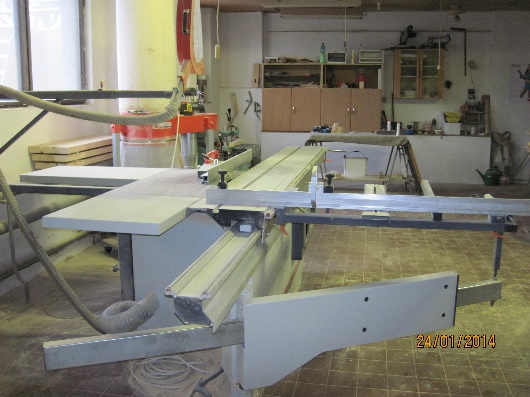 Definice žadatele: Podnikatelské subjekty (FO a PO) – mikropodniky a malé podniky ve venkovských oblastech, jakož i zemědělciAlokovaná částka pro 2. výzvu MAS:  3 mil. KčNelze: na nákup zemědělských a lesnických strojů (zejména kategorie T, C, R, S – traktory a ostatní zemědělské nebo lesnické stroje)Fiche č. 7     Podpora lesnických podnikatelůInvestice do lesnických technologií a zpracování lesnických produktů, jejich mobilizace a uvádění na trh, článek 26Pravidla 19, str. 66Vymezení: Investice do lesnických technologií a do strojů a technologií vedoucích k efektivnímu zpracování dřevaOblast podpory: Pořízení strojů a technologií určených pro hospodaření na lesních pozemcích stroje a technologie pro obnovu, výchovu a těžbu lesních porostů včetně dopravy dříví, stroje ke zpracování potěžebních zbytků, stroje pro přípravu půdy před zalesněním, stroje, technologie a zařízení pro lesní školkařskou činnost Výstavba či modernizace dřevozpracujících provozoven včetně technologického vybaveníDefinice žadatele: Držitelé lesů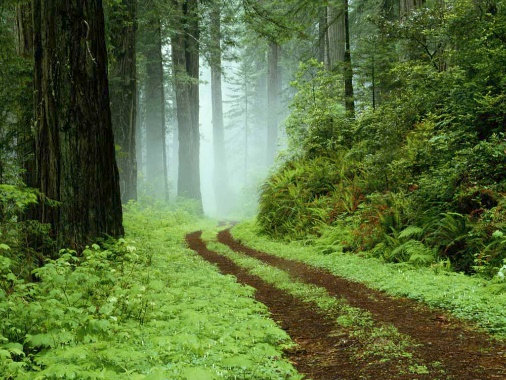 FO nebo PO poskytující služby v lesnictví (malý nebo střední podnik)FO nebo PO podnikající v lesnictví (mikro, malý nebo střední podnik)obceAlokovaná částka pro 2. výzvu MAS : 1 mil. KčFiche č. 8     Předávání znalostí a informační akcePředávání znalostí a informační akce, článek 14Pravidla 19, str. 34Vymezení: Činnosti v oblasti odborného vzdělávání a získávání dovedností a informační akceOblast podpory: Vzdělávací kurzyWorkshopyPodpora se nevztahuje na vzdělávací kurzy a kurzy odborné přípravy, které tvoří součást běžných vzdělávacích programů nebo systémů středního a vyššího vzdělávání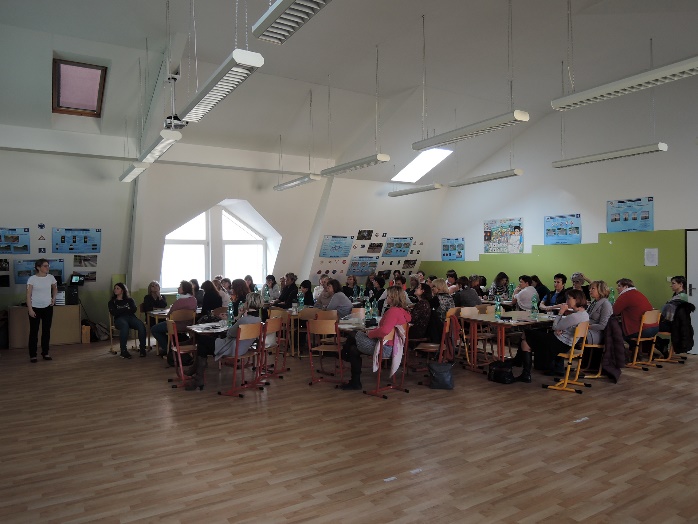 Definice žadatele: Subjekt zajišťující odborné vzdělávání či jiné předávání znalostí a informační akceAlokovaná částka pro 2. výzvu MAS : 0,5 mil. Kč